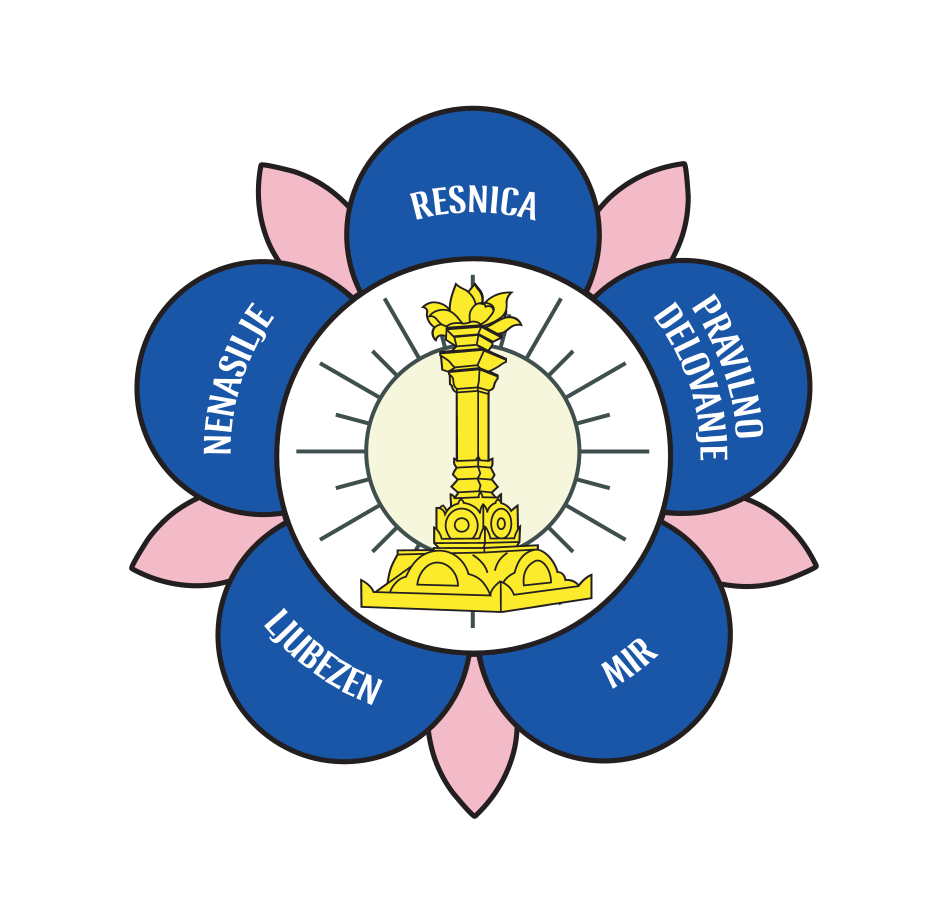 SPIRITUAL MEETING SATHYA SAI ORGANISATION OF CROATIA AND SATHYA SAI ORGANISATION OF SLOVENIA UNITY IS DIVINITY, PURITY IS ENLIGHTENMENTRovinj, 27.09.2019. – 29.09.2019.(Centar M.A.R.E., Luigija Montija 2)FRIDAY – 27.09.2019.14:00 – 18:00 – ARRIVAL AND ACCOMMODATION 18:00  – DINNER18:30 – 19:00 – WELCOME AND PROGRAM ANNOUNCEMENT19:00 – 20:00 – INTRODUCTORY LECTURE: UNITY AND PURITY / ADRIANO BRATOVIĆ 20:00 – 21:00 – DEVOTIONAL SINGING/PRAYER/MEDITIONSATURDAY – 28.09.20196:30 – 8:00 – 21 x OMKAR, SUPRABATHAM (ENGLISH), 3 x GAYATRI MANTRA, 3 x SAI GAYATRI MANTRA, PRAYER, DEVOTIONAL SINGING8:00 – 8:30 – MORNING EXCERSICES / YOGA 8:30 – 9:30 – BREAKFAST9:30 – 11:00 – UNITY AND PURITY IN THOUGHTS, WORDS AND DEEDS/ GIOVANA KIRINIĆ, TANJA VOJNIĆ  11:00 – 12:00 – HOW TO DEVELOP VISION OF UNITY IN A DIVIDED WORLD? / SEVERIN TRIFUNOVIĆ12:00 – 12:30 – BREAK FOR TEA NAD COFFEE12:30 – 13:30 – SATHYA SAI ORGANISATION – DIVINE INSTRUMENT / DUBRAVKA SCHIFFMANN13:30 –14:30 LUNCH14:30-16:00 – FREE TIME16:00 – 17:00 – ROLE OF OMKAR AND SUPRABATHAM / FERRY STEPANČIČ 17:00 – 18:00 – UNITY AND PURITY THROUGH GAMES / YOUNG ADULTS OF CROATIA AND SLOVENIA 18:00 –18:15 – SUMMARY OF THE DAY18:30 – 19:30 – DEVOTIONAL SINGING / PRAYER / MEDITATION19:30 – DINNERSUNDAY – 29.09.20196:30 – 8:00 – 21 x OMKAR, SUPRABATHAM (ENGLISH), 3 x GAYATRI MANTRA, 3 x SAI GAYATRI MANTRA, PRAYER, DEVOTIONAL SINGING8:00 – 8:30 – MORNING EXCERSICES / YOGA8:30 – 9:30 – BREAKFAST9:30 – 10:30 – REPEATING GOD'S NAME – UNIVERSAL SPIRITUAL DISCIPLINE / TINA GATALICA 10:30 – 11:30 – SYMBOLISM OF LIGHT AND MEDITATION ON LIGHT / SANJANA ZORINC11:30 – 12:30 SUMMARY OF THE SPIRITUAL MEETING + QUESTIONS AND ANSWERS13:00 – LUNCHDEPARTURE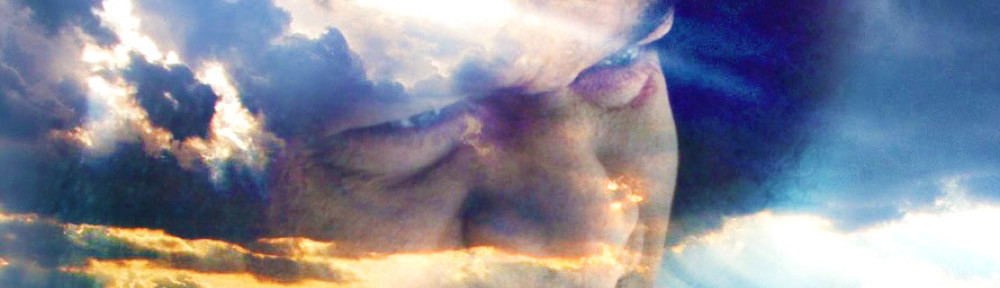 